Codice progetto: M4C1I1.4-2022-981-P-24693Titolo del Progetto: “LAVORI IN CORSO. IL FUTURO CI ASPETTA”C.U.P. : B64D22005000006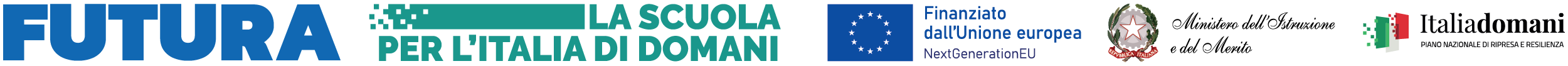 PNRR Investimento 1.4 - Azioni di prevenzione e contrasto alla dispersione scolasticaAL DIRIGENTE SCOLASTICOI.I.S.S. LUIGI RUSSOMONOPOLI (BA)OGGETTO: Istanza di partecipazione alla selezione della figura di esperto in Coaching – orientamento e strategie motivazionaliIl/la sottoscritto/a _______________________________________________________ nato/a a ________________________ il____________________ residente a___________________________ Provincia di ___________________ Via/Piazza _______________________________________________n. _________ Codice Fiscale ________________________________________________________, in qualità di ______________________________________________ consapevole che la falsità in atti e le dichiarazioni mendaci sono punite ai sensi del codice penale e delle leggi speciali in materia e che, laddove dovesse emergere la non veridicità di quanto qui dichiarato, si avrà la decadenza dai benefici eventualmente ottenuti ai sensi dell’art. 75 del d.P.R. n. 445 del 28 dicembre 2000 e l’applicazione di ogni altra sanzione prevista dalla legge, nella predetta qualità, ai sensi e per gli effetti di cui agli artt. 46 e 47 del d.P.R. n. 445 del 28 dicembre 2000,CHIEDEdi essere ammesso/a a partecipare alla procedura in oggetto. A tal fine, dichiara, sotto la propria responsabilità:che i recapiti presso i quali si intendono ricevere le comunicazioni sono i seguenti:residenza: _____________________________________________________________indirizzo posta elettronica ordinaria: ________________________________________indirizzo posta elettronica certificata (PEC): __________________________________numero di telefono: _____________________________________________________,autorizzando espressamente l’Istituzione scolastica all’utilizzo dei suddetti mezzi per effettuare le comunicazioni;di essere informato/a che l’Istituzione scolastica non sarà responsabile per il caso di dispersione di comunicazioni dipendente da mancata o inesatta indicazione dei recapiti di cui al comma 1, oppure da mancata o tardiva comunicazione del cambiamento degli stessi;di aver preso visione del Decreto e dell’Avviso e di accettare tutte le condizioni ivi contenute;di aver preso visione dell’informativa di cui all’art. 11 dell’Avviso;di prestare il proprio consenso, ai fini dell’espletamento della procedura in oggetto e del successivo conferimento dell’incarico, al trattamento dei propri dati personali ai sensi dell’art. 13 del Regolamento (UE) 2016/679 e del d.lgs. 30 giugno 2003, n. 196.Ai fini della partecipazione alla procedura in oggetto, il sottoscritto/a ________________________________DICHIARA ALTRESÌdi possedere i requisiti di ammissione alla selezione in oggetto di cui all’art. 2 dell’Avviso prot. n. 11331 del 20/12/2023 e, nello specifico, di: avere la cittadinanza italiana o di uno degli Stati membri dell’Unione europea; avere il godimento dei diritti civili e politici; non essere stato escluso/a dall’elettorato politico attivo;possedere l’idoneità fisica allo svolgimento delle funzioni cui la presente procedura di selezione si riferisce;non aver riportato condanne penali e di non essere destinatario/a di provvedimenti che riguardano l’applicazione di misure di prevenzione, di decisioni civili e di provvedimenti amministrativi iscritti nel casellario giudiziale; non essere a conoscenza di essere sottoposti a procedimenti penali;non essere stato/a destituito/a o dispensato/a dall’impiego presso una Pubblica Amministrazione;non essere stato/a dichiarato/a decaduto/a o licenziato/a da un impiego statale;non trovarsi in situazione di incompatibilità, ai sensi di quanto previsto dal d.lgs. n. 39/2013 e dall’art. 53, del d.lgs. n. 165/2001; ovvero, nel caso in cui sussistano situazioni di incompatibilità, che le stesse sono le seguenti:_________________________________________________________________________________________________________________________________________________________________________________________________________________________________;non trovarsi in situazioni di conflitto di interessi, anche potenziale, ai sensi dell’art. 53, comma 14, del d.lgs. n. 165/2001, che possano interferire con l’esercizio dell’incarico;possedere un titolo di studio attinente alla procedura di selezione per la quale si concorre e incluso nelle tabelle di cui all’art. 3 dell’Avviso di cui sopra;essere:□ Docente interno all’Istituto□ Docente in servizio presso altra istituzione scolastica□ Esperto esternoessere disponibile per un numero massimo di edizioni pari a:___________________________possedere i seguenti titoli e di aver svolto i seguenti incarichi:(*) per ogni titolo/esperienza è obbligatorio indicare il punteggio pena la NON valutazione del titolo/esperienza (art.3 dell’avviso)Si allega alla presente curriculum vitae sottoscritto contenente una autodichiarazione di veridicità dei dati e delle informazioni contenute, ai sensi degli artt. 46 e 47 del D.P.R. 445/2000, nonché fotocopia del documento di identità in corso di validità.OGGETTO: PIANO NAZIONALE DI RIPRESA E RESILIENZA (PNRR) MISSIONE 4 -  ISTRUZIONE E RICERCA, Componente 1 – Potenziamento dell’offerta dei servizi di Istruzione: Dagli asili nido alle Università - Investimento 1.4 Intervento straordinario finalizzato alla riduzione dei divari territoriali nelle scuole secondaria di primo e secondo grado e alla lotta alla dispersione scolastica, finanziato dall’Unione Europea - Next generation EU, Azioni di prevenzione e contrasto alla dispersione scolastica (D.M. 170/2022) ALLEGATO 1 ALL’AVVISODOMANDA DI PARTECIPAZIONE A:
“PERCORSI DI MENTORING E ORIENTAMENTO” IN QUALITÀ DI “ESPERTO IN COACHING – ORIENTAMENTO E STRATEGIE MOTIVAZIONALI”Tabella di valutazione titoli per il ruolo di esperto per“Percorsi di mentoring e orientamento”Tabella di valutazione titoli per il ruolo di esperto per“Percorsi di mentoring e orientamento”Tabella di valutazione titoli per il ruolo di esperto per“Percorsi di mentoring e orientamento”Tabella di valutazione titoli per il ruolo di esperto per“Percorsi di mentoring e orientamento”TITOLO DI STUDIONB: Le voci non si cumulanoPUNTIMAX 12Punteggio(*)RISERVATO ALLA COMMISSIONELaurea magistrale o vecchio ordinamento in Psicologia / Scienze della formazione / Scienze dell’educazione / laurea in Psicopedagogia fino a 100	8 puntida 101 a 109	10 puntida 110 a 110 e lode	12 punti12Laurea triennale in Psicologia / Scienze della formazione / Scienze dell’educazione / laurea in Psicopedagogia fino a 100	3 puntida 101 a 109	5 puntida 110 a 110 e lode	7 punti7Laurea altra classe di concorso con formazione/esperienza in coaching, mentoring, tutoring, counseloring2Diploma magistrale, delle Scienze Umane, di Istituto Professionale settore servizi indirizzo “socio sanitario” con formazione/esperienza in coaching, mentoring, tutoring, counseloring1Diploma di istruzione secondaria di secondo grado diverso dal precedente con formazione/esperienza in coaching, mentoring, tutoring, counseloring0,5ULTERIORI TITOLI CULTURALIPUNTIMAX 44Punteggio(*)RISERVATO ALLA COMMISSIONEDiploma di specializzazione in psicoterapia10Specializzazione in Psicologia dell’età evolutiva8Corso per mentor-coach o counselor della durata minima di 80 ore 6Dottorati di ricerca, Master, Specializzazioni coerenti con il progetto(2 punti per ogni titolo, massimo 4 titoli)8Corsi di perfezionamento annuale post lauream, coerenti con il progetto(2 punti per ogni corso, massimo 4 corsi)8Corsi di formazione inerenti la dispersione, la sostenibilità, sulla disabilità/disagio(1 punto per ogni corso, massimo 4 corsi)4TITOLI PROFESSIONALIPUNTIMAX 10Punteggio(*)RISERVATO ALLA COMMISSIONEIscrizione all’Albo degli Psicologi e psicoterapeuti fino a 2 anni	2 puntida 3 a 5 anni	5 puntioltre 5 anni	10 punti10ESPERIENZE PROFESSIONALIPUNTIMAX 34Punteggio(*)RISERVATO ALLA COMMISSIONERealizzazione di percorsi individuali o di gruppo di rafforzamento attraverso l’orientamento e il coaching motivazionale non in ambito scolastico. da 1 a 3 percorsi	5 puntioltre 3 percorsi	14 punti14Esperienze svolte con Istituzioni Scolastiche volte a promuovere il benessere, la motivazione e la partecipazione attiva da 1 a 3 esperienze	10 puntioltre 3 esperienze	20 punti20TOTALE PUNTIMAX 100Luogo e dataFirma del Partecipante_______________, __________________________________________